1. В калориметр, содержащий 800 г воды при температуре 10°С, кладут кусок льда при температуре 0°С. Какая наименьшая масса льда нужна для того, чтобы температура содержимого калориметра стала равной 0°С?Пример решения данной задачиВ калориметр, содержащий 500 г воды при температуре 20°С, кладут кусок льда при температуре 0°С. Какая наименьшая масса льда нужна для того, чтобы температура содержимого калориметра стала равной 0°С?2. С какой скоростью должна лететь свинцовая пуля, чтобы при ударе о препятствие она расплавилась? Начальная температура пули 37 °С. Температура плавления свинца 327 °С, удельная теплота его плавления 2,5 · 104 Дж/кг и удельная теплоемкость 130 Дж/(кг · К).Пример решения задачи:С какой скоростью должна лететь свинцовая пуля, чтобы при ударе о препятствие она расплавилась? Начальная температура пули 27 °С. Температура плавления свинца 327 °С, удельная теплота егоплавления 2,5 · 104 Дж/кг и удельная теплоемкость 130 Дж/(кг · К). 
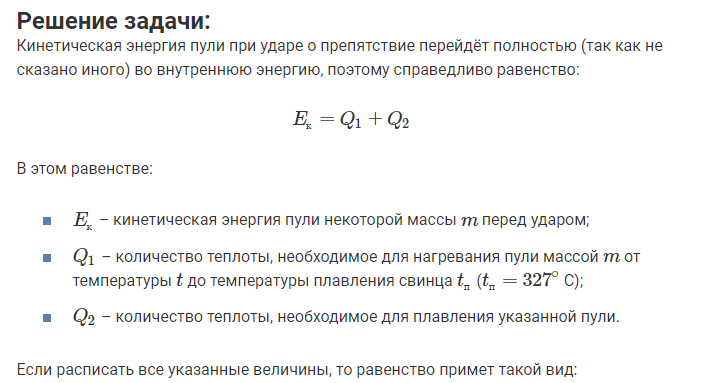 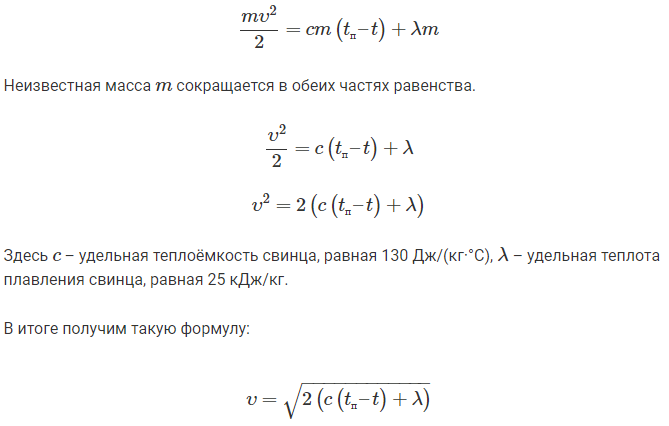 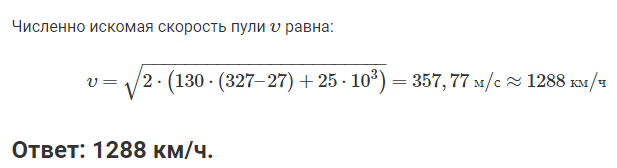 Дано:
mл - ?Решениеmв = 500 г = 0,5 кг
t1в = 0°С
t2в = 0°С
cв = 4200 Дж / кг •°C
λл = 3,3 • 105 Дж / кгПроцесс проходит в идеальном калориметре, поэтому теплообмен идет между водой и льдом. Составим уравнение теплового баланса:
Qв + Qл = 0.Qв = cmв(t2в - t1в) - количество теплоты, отданное водойЛед взят при температуре плавления, значит
Qл = λлmл - количество теплоты, полученное льдом.Поэтому:
cmв(t2в - t1в) + λлmл = 0λлmл = - cmв(t2в - t1в), или λлmл = cmв(t1в - t2в)